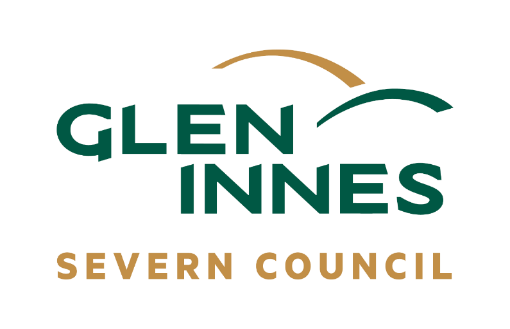 Claim for inclusion on the roll of non-resident owners of rateable land or the roll of occupiers and ratepaying lessees for Glen Innes Severn Council.Form for individual owners, occupiers and ratepaying lesseesInstructions: This form must be received by the general manager of Glen Innes Severn Council by 6:00pm (EST) Monday 5 August 2024.By post:   PO Box 61, Glen Innes, NSW 2370By hand:  265 Grey Street, Glen Innes, NSW 2370By email: council@gisc.nsw.gov.auDo not use this form if you need to nominate an elector. Use ‘Form for nomination of an elector by joint/several, corporate or trustee owners, occupiers or ratepaying lessees.’Note: A person may not be enrolled or vote more than once in a Council area. Section 1 – Property detailsLot #: __________ DP/SP#: _______________ For ratepaying lessees only – Rates assessment number: ______________________Suite/Level/Unit/Street Number & Street Name: _____________________________________________________________________Town/Suburb: _____________________________________________ State: _______________ Postcode: _____________________Council  ___________________________________________________________________________________Section 2 – Claimant’s detailsSurname: _________________________________ Given name(s): ____________________________________________________Date of birth: _____/_____/_____ Residential address __________________________________________________________________________________________Phone number: __________________________________ Email address: _______________________________________________Postal address (If different to residential) : _________________________________________________________________________I am the (tick one):   Owner          Ratepaying Lessee        Occupier of the property described in Section 1.For occupiers only – Date our occupancy expires: _____/_____/_____For ratepaying lessees only – Date until which we are liable to pay rates: _____/_____/_____I am entitled to enrol and claim the inclusion of my name on the roll of non-resident owners of rateable land or the roll of occupiers and ratepaying lessees for Glen Innes Severn Council. 

Claimant’s signature ___________________________________________________________________   Date _____/_____/_____
Nominator’s signature ___________________________________________________________________   Date _____/_____/_____ PLEASE COMPLETE BOTH SIDES OF THIS FORM  Section 4 – Statement by witness
I am of or above the age of 18 years. I saw the nominated elector sign this claim, and believe, to the best of my knowledge that the statements in the claim are true.Witness surname: ________________________________ Witness given name(s): ________________________________________
Witness signature: _______________________________________________________________________ Date _____/_____/_____OFFICE USE ONLYDate received _____/_____/_____    Received by: ________________________________Processed date _____/_____/_____  Processed by: ________________________________Claim allowed?    Yes          No           Elector informed of outcome?    Yes          No            Date _____/_____/_____ 